ОтчетЭвенкийского межрайонного ресурсного центра по работе с одаренными детьми по итогам проведения круглогодичной школы интеллектуального роста по общественно-научному направлению ноябрь 2023 г.1.Тема школы: «Детективное агентство исторических расследований» (п. Тура, п. Байкит, п. Ванавара в режиме онлайн)2.Место проведения:    МРЦ Эвенкийского муниципального района, п. Тура, ул. Таежная д.7,каб. № 66   МБОУ «Байкитская средняя школ», п. Байкит, ул. Комсомольская д.15    МБОУ «Ванаварская средняя школа», с. Ванавара, ул. Увачана д.263.Сроки реализации программы: с 16.10.2023 г. по 20.10.2023 г.4.Состав педагогической команды:Василий Валерьевич Буланков - историк, кандидат исторических наук;Новрузов Анар Низамиевич - преподаватель, историк.Марина Петровна Пчеленок - преподаватель, отдел «Эпохи перемен в зеркале литературы и современного литературоведения».       5. Состав участников школы:       6.Сопровождающие:Цель программы:   сформировать у школьников представления об основаниях и логике построения  реконструкции познавательных и проектных задач в области истории и «смежных» дисциплин общественно-научного цикла и на этой основе – обеспечить конструирование школьниками индивидуально-принятых способов и приёмов решения сложных общественно-научных задач исследовательского, аналитического, реконструкторского характера, в том числе, представленных в качестве олимпиадных заданий. Задачи программы:   1.Благодаря ИШ учащиеся сумеют найти ответ на любое, самое сложное задание на школьном уроке или на олимпиаде. 2.Научатся анализировать и сопоставлять факты, докапываться до причин событий, использовать историю и обществознание в своей повседневной жизни. 3.Обеспечить дистанционное сопровождение 10 лидерам рейтинга.Ожидаемый результат:  В процессе реализации заочной программы школьники выполняли «заказы» на исторические расследования различной направленности, в соответствии с направлениями работы агентства, каждому из которых, соответствовала отдельная рабочая группа школьников. Позицию «заказчиков» расследования моделировали руководители образовательной программы, якобы осуществляющий контакт с ними в качестве руководителя «агентства», либо эксперты, приглашенные на краткий срок. В финале модуля, происходила «приёмка-сдача» заказов – то есть, фактически, содержательная экспертиза решения школьниками проблемных задач, с последующей рефлексией, оформлением факторов успешного или неуспешного решения этих задач, конструированием способа наиболее успешного их решения. Тридцать лучших участников школы летом примут участие в работе летней школы в СОК «Зеленые горки».Краткосрочными результатами работы школы можно считать:отбор 10 лидеров для осуществления индивидуального дистанционного сопровождения;динамику академической успеваемости обучающихся на учебных предметах базового школьного курса, измеряемую через контрольные работы;заинтересованность в участии в олимпиадном движении, измеряемую через динамику количества участников и результативности участия во всероссийской олимпиаде школьников, в предметных олимпиадах вузов, дистанционных олимпиадах и конкурсах.По итогам реализации программы, на основании проводимого педагогом рейтинга были выявлены 10 лидеров Школы:Лидерами школы стали участники из ОУ п. Тура 5 человек (50 %) – представлено командой из МБОУ «Туринская средняя школа» и 5 человек (50%)-представлено командой из с. Ванавара - МКОУ «Ванаварская средняя школа». Фотоотчет о проведении школыинтеллектуального роста«ДАИР»п. Тура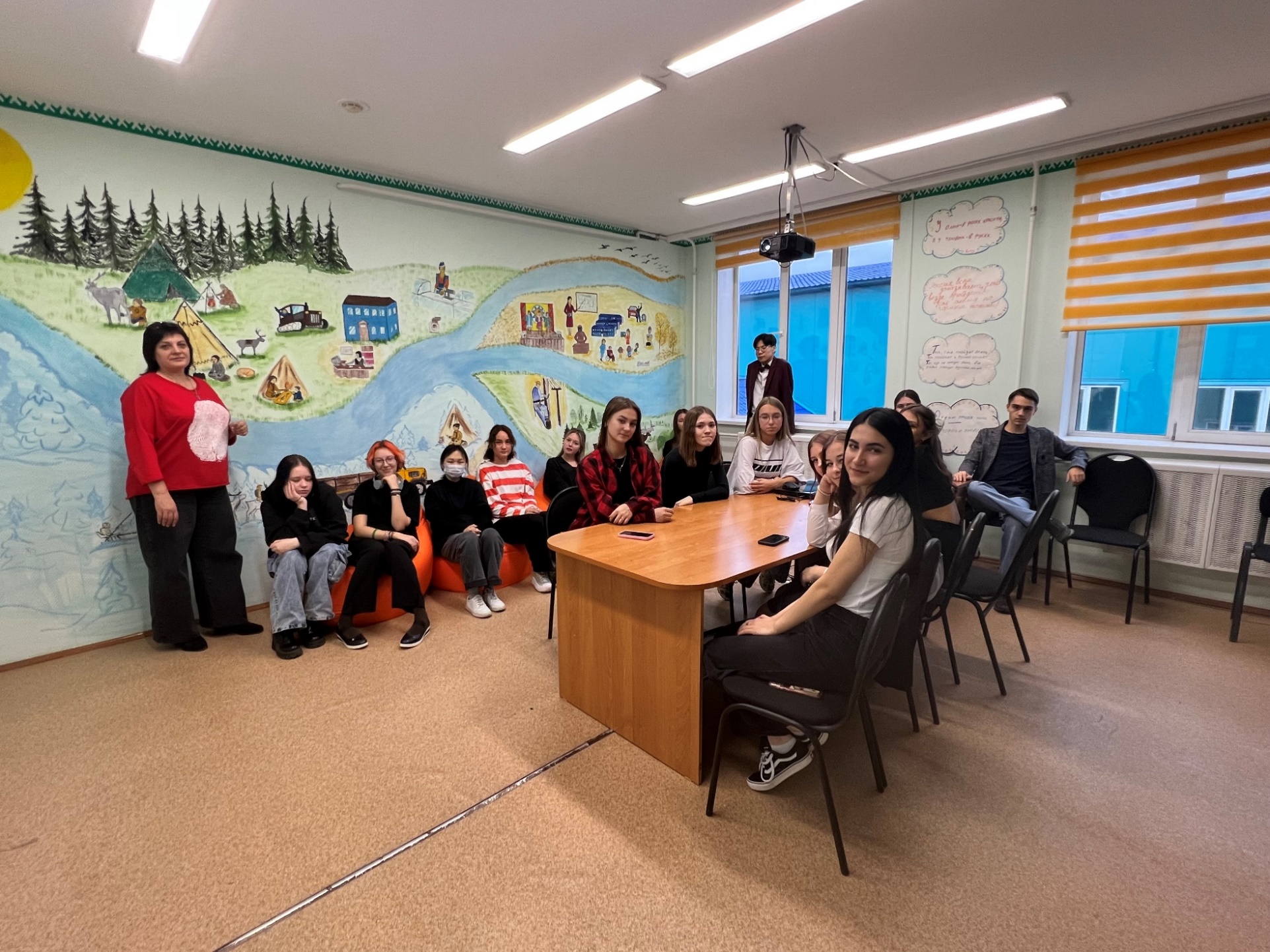 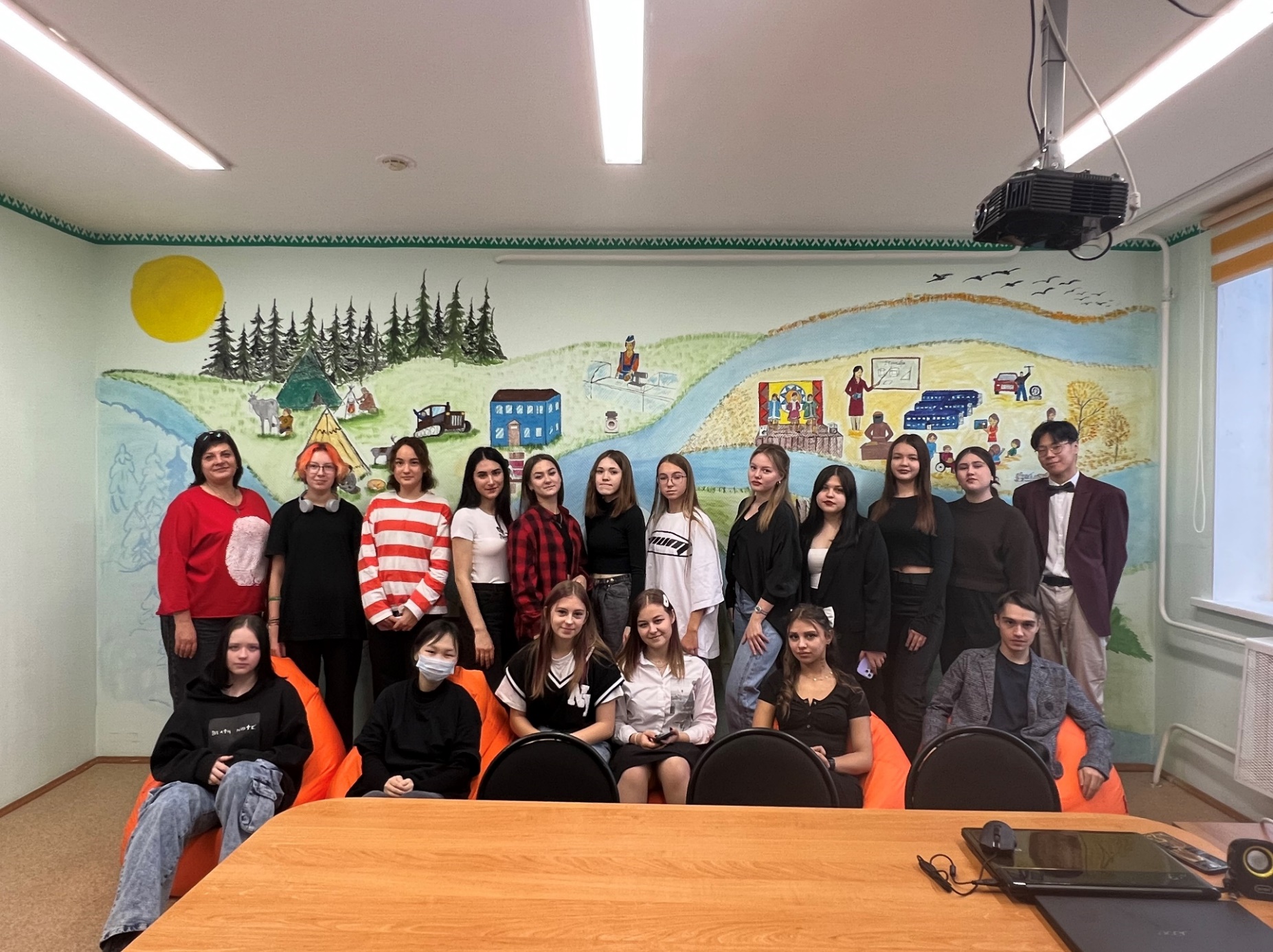 №ТерриторияПлановое количество участниковФактическое количество участниковЭвенкийский МР3032Тура1820Байкит77Ванавара55№ФИОТерриторияМесто работыДолжность1Дмитриенко Ольга Владимировнап. ТураМБОУ Туринская СОШУчитель2Клюев Петр Николаевичп. ТураМКОУ Туринская СОШ -ИнтернатУчитель3Ильиных Светлана Евгеньевнап. БайкитМКОУ Байкитская СОШУчитель4Менц Елена Александровна с. ВанавараМКОУ Ванаварская СОШУчитель№Ф.И.ОмуниципалитетРейтингРейтинг в БД (общий)1Бадалова Алина ГабильевнаМБОУ ТСШ ЭМР4,54,62Габрат Вероника ВикторовнаМБОУ ТСШ ЭМР4,53,53Гаврилычев Олег ДмитриевичМКОУ ВСШ ЭМР4,53,24Глушков Артём ДмитриевичМБОУ ТСШ ЭМР4,56,15Елдогир Ирина СергеевнаМКОУ ВСШ ЭМР4,55,26Каненя Елизавета РомановнаМБОУ ТСШ ЭМР4,54,97Кель Данил АлександровичМКОУ ВСШ ЭМР4,53,78Моисеенко Екатерина АндреевнаМКОУ ВСШ ЭМР4,52,39Мялькина Арина АлеквсеевнаМКОУ ВСШ ЭМР4,51,210Фаркова Елизавета ИвановнаМБОУ ТСШ ЭМР4,51,5Руководитель МРЦЭвенкийского МР      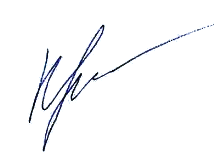           Е.А.Крушельницкая